New Mexico Public Education Commission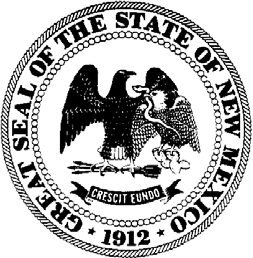 2024 New Charter School Application KitPart BExecutive SummaryCharter Schools DivisionPublic Education Department300 Don Gaspar Ave.Santa Fe, NM 87501(505) 827-6909charter.schools@ped.nm.govApproved by the Public Education Commission: December 15, 2023InstructionsThe executive summary should be no more than two to three pages long and should address, in a narrative form, the following points:The proposed school’s name and a description of the charter school's projected students, including key demographic data (academic performance, home languages, special populations), based on the local community or the school district in whose geographic boundaries where the charter school applies to operate Where the charter school's projected students are most likely being educated currently and why they are expected to choose the proposed charter school for their future educational needsEvidence that there is a community need for the proposed charter school a school of this nature in the area local community or the school district in whose geographic boundaries the charter school applies to operate. Note:  NMSA 1978 § 22-8B-6(L)(5) provides, “[a] chartering authority may approve, approve with conditions, or deny an application.  A chartering authority may deny an application if…the application is otherwise contrary to the best interests of the charter school’s projected students, the local community, or the school district in whose geographic boundaries the charter school applies to operate.”  Evidence of community need is required. Specific data and evidence is required in the application itself. Therefore, specific statistical information does not need to be provided here.The key innovative and unique programmatic features the school will implement to accomplish its mission (non-traditional school year, longer school day, partner organizations, curriculum and assessment, etc.) How the proposed school will improve student achievement and exceed the academic performance of the existing public schools in the local community or the school district in whose geographic boundaries the charter school applies to operate.  Provide a brief summary of any data that supports this assumption.The founders or applicant team of the proposed school, their background, expertise, and what drives them to engage in this endeavor.   If different from the list provided above, the proposed governing board and their vision of charter school governance, and how the proposed school will benefit the community.Applicant ResponseName of Proposed Charter SchoolNew Charter Application Executive Summary